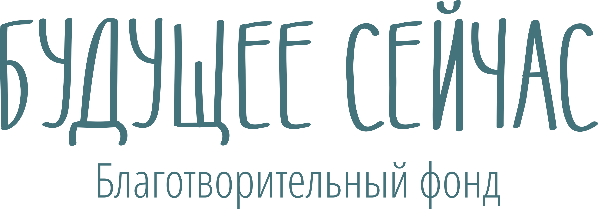 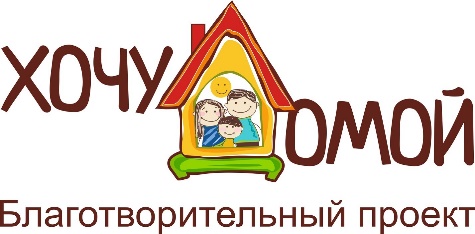 Благотворительный фонд «Будущее Сейчас»Проект по поддержке детей-сирот Костромской области «Хочу домой»Молодая мама.программа комплексной поддержки выпускниц детских домов и замещающих семей, готовящихся к рождению ребенка или воспитывающих детей в возрасте до 3-х лет, находящихся в трудной жизненной ситуации.                                                         Кострома: 2021 год.      1. Цели и задачи Программы.Цель: оказание комплексной поддержки выпускниц детских домов и замещающих семей, готовящихся к рождению ребенка или воспитывающих детей в возрасте до 3-х лет, находящихся в трудной жизненной ситуации.Достижение поставленной цели обеспечивается через решение следующих задач:Своевременное выявление выпускниц данной категории по средствам координационной работы со специалистами органов опеки и попечительства, служб сопровождения комплексных центров социального обслуживания населения Костромской области.Создание и функционирование направления «Добрый шкаф» - склад детских и взрослых вещей и обуви, детских принадлежностей (коляски, кроватки, ходунки, ванночки и т.п), развивающих игр и книг на базе «Социальной гостиницы».Реализация направления «Старшая подруга» - поиск, нахождение, сопровождение неравнодушных граждан, проживающих территориально рядом с выявленными выпускницами и готовых помогать им при возникновении трудностей в вопросах воспитания детей, самообслуживания, оформления документов и т.д.Привлечение специалистов Фонда для решения психологических, педагогических, юридических трудностей у выпускниц данной категории.2. Этапы реализации Программы. 1 этап: - первичный сбор информации об выпускницах и специалистах, осуществляющих сопровождение по Костромской области (в каждом районе). - определение места базирования «Доброго шкафа», его оборудование, закрепление ответственных лиц по его комплектованию, определения графика приема вещей от населения, определение критериев приема вещей (качество, чистота и т.п.).2 этап: - координационная работы со специалистами органов опеки и служб сопровождения КЦСОН по вопросам:1) поддержка в поиске и сопровождении «старших подруг» для каждой выявленной выпускницы;2) получение информации о новых выпускницах данной категории;3) информирование и координация в вопросе доставки вещей для выпускницы, прием заявок на психологическую, материальную и юридическую помощь;- координационная работа со специалистами «Социальной гостиницы» по направлению «Добрый шкаф»:1) организация заполняемости «Доброго шкафа» (информационная осведомленность жителей Костромы, строгие критерии приема вещей, ограниченность в количестве на определенный промежуток времени);2) актуальность наполненности на выявленный период (ежемесячно);3) помощь в отправке по месту проживания выпускницы;- координационная работа с выпускницами данной категории и «старшими подругами», прикрепленных к ним:1) актуализация информации о жизни выпускницы (ежемесячно);2) индивидуальная психолого-педагогическая поддержка «старших подруг» и сбор информации о необходимой помощи для выпускницы в конкретный временной промежуток (ежемесячно).3 этап: Оценка эффективности программы в соответствии со следующими критериями:- улучшение качества жизни выпускницы и членов ее семьи;- умение выпускницы самостоятельно принимать решение и нести ответственность за него;- активность, целеустремленность, работоспособность выпускницы;- саморазвитие личности, повышение самооценки и уверенности в своих силах;- умение адекватно реагировать в кризисных ситуациях;- выход выпускницы из трудной жизненной ситуации.4 этап: пролонгация Программы.3. Содержание Программы.Направления Программы.Об эффективности работы по поддержке выпускниц детских домов и замещающих семей, готовящихся к рождению ребенка или воспитывающих детей в возрасте до 3-х лет, находящихся в трудной жизненной ситуации можно говорить лишь при комплексном подходе к этому вопросу и взаимодействии разных специалистов. Во-первых, по причине сложности и многоплановости возникающих проблем, во-вторых – в свете объективной ограниченности и узкой направленности работы каждого специалиста. Для этого в Программе определены следующие направления:«Мой помощник» - специалист органов опеки и попечительства, службы сопровождения комплексных центров социального обслуживания населения Костромской области, осуществляющий работу с выпускницами по месту проживания«Добрый шкаф» - постоянно-пополняемый склад детских и взрослых вещей и обуви, детских принадлежностей (коляски, кроватки, ходунки, ванночки и т.п), развивающих игр и книг на базе «Социальной гостиницы».«Старшая подруга» - неравнодушные граждане, проживающих территориально рядом с выявленными выпускницами и готовые помогать им при возникновении трудностей в вопросах воспитания детей, самообслуживания, оформления документов и т.д.Координацию всех направлений осуществляет социальный педагог благотворительного фонда «Будущее Сейчас».«Мой помощник».На территории Костромской области действуют 30 органов местного самоуправления муниципальных районов и городских округов, наделенных отдельными государственными полномочиями, по организации и осуществлению деятельности по опеке и попечительству. Так же при Комплексных центрах социального обслуживания населения функционируют отделения психолого-педагогической помощи семье и детям, где осуществляется сопровождение выпускников интернатных учреждений и замещающих семей.В Программе специалисты помогают решить следующие задачи:- выявление выпускниц и передача информации в Фонд;- поиск и подбор «старших подруг», координация их деятельности;- помощь в передаче гуманитарной помощи выпускнице;- передача информации о необходимых видах помощи выпускницам, участвующих в Программе;«Добрый шкаф».На базе отделения временного приюта и содержания выпускников ГКУ КО «Центр помощи детям, оставшимся без попечения родителей» (далее «Социальная гостиница»), расположенного по адресу: г. Кострома, ул. Вокзальная, д. 50, функционирует склад гуманитарной помощи, ежедневно пополняемый неравнодушными жителями Костромы и Костромского района. На складе имеются детские и взрослые вещи и обувь, детские принадлежности (коляски, кроватки, ходунки, ванночки и т.п), развивающие игры и книги. Выдача вещей со склада происходит строго по заявке специалиста Фонда. Прием вещей на склад осуществляют сотрудники «Социальной гостиницы» ежедневно с 11.00 до 19.00. Все принимаемые вещи должны быть чистые, целые, работающие и годные для дальнейшего использования.Категории принимаемых вещей:- бывшие в употреблении и новая одежда, обувь, годные для дальнейшего использования как для детей в возрасте от 0 до 7 лет, так и для взрослых до 46 размера;- чистое и целое постельное белье, подушки, одеяла;- функционирующие, чистые коляски-люльки, коляски-трансформеры, прогулочные коляски, трехколесные велосипеды с родительской ручкой, санки классические, санки-коляски;- чистые и функционирующие стульчики для кормления, ходунки, стульчики-качели, молокоотсосы;- чистые и функционирующие предметы бытовой техники: микроволновые печи, мультиварки, мясорубки, стиральные машины, утюги, пылесосы;- чистые и функционирующие развивающие игрушки, погремушки, машинки-каталки, музыкальные книжки, яркие детские книжки, спортивные принадлежности (мячи, скакалки, лыжи, тюбинги);- посуда для приготовления пищи: кастрюли, сотейники, сковороды.«Старшая подруга».Каждая выпускница, ставшая участницей Программы, нуждается в ежедневной поддержке и помощи. Причем помощь и поддержка чаще всего требуется в бытовых вопросах, в вопросах воспитания и обслуживания детей, в личных вопросах. В качестве такого помощника нужна «старшая подруга» - женщина, проживающая территориально рядом и готовая помогать выпускнице. Поиск и подбор «старшей подруги» осуществляет специалист органов опеки или службы сопровождения по месту жительства. Помощь «старшей подруге» в работе с выпускницей осуществляет специалист Фонда.Ожидаемые результаты.Разработанная Программа позволит добиться изменений по улучшению качества жизни и повышению уверенности в своем будущем у выпускниц детских домов и замещающих семей, готовящихся к рождению ребенка или воспитывающих детей в возрасте до 3-х лет, находящихся в трудной жизненной ситуации, развитие у них навыков социального взаимодействия и расширения социальных связей, нормализация интимно-личностных отношениях, развитие коммуникативных навыков, направленности на семейные ценности, умения выстраивать семейные отношения, дифференцировать роли мужа и жены в собственной семье, снижение количества затруднений связанных с воспитанием собственных детей.В ходе реализации программы выпускница должна научиться объективно оценивать явления, происходящие в обществе, адекватно воспринимать возникающие социальные проблемы и решать их в соответствии со своими правами и обязанностями, нормами отношений, сложившимися в социуме, быть устойчивым к неблагоприятным социальным воздействиям и занять активную позицию в решении социальных проблем, быть готовым к социальным действиям, саморазвитию, то есть успешно адаптироваться в современном обществе.Критерии успеха выпускниц:развитие чувства психологической защищенности и комфорта;осознанное принятие и выполнение общественных норм поведения, общения;позитивные изменения в развитии личности (включение в социально-полезную деятельность, стремление развивать свои склонности и способности, самоконтроль поведения, самостоятельное планирование и занятие личностно – значимыми видами деятельности);самостоятельное принятие решения и ответственность за него;активность, целеустремленность, работоспособность;саморазвитие личности, повышение самооценки и уверенности в своих силах;умение адекватно реагировать в кризисных ситуациях;